Добрый день, уважаемые участники конференции, руководители школ и детских садов, педагоги и воспитатели!Примите самые теплые и искренние поздравления по случаю нашей традиционной августовской встречи и начала нового учебного года! Я очень рада возможности вместе рассмотреть, обсудить проблемы, задачи, которые предстоит решать образовательной отрасли района на протяжении нового учебного года. Уверена в том, что сегодня, подробно и всесторонне проанализировав итоги минувшего учебного года, вы наметите конкретные, реально выполнимые планы и задачи на предстоящий период.Современное образование: новые возможности 
и новые реальностиДеятельность комитета образования  и подведомственных образовательных организаций в 2021-22 уч. году была направлена (СЛАЙД 2) на обеспечение устойчивого функционирования и развития муниципальной системы образования, реализацию основных направлений государственной образовательной политики и  приоритетов социально-экономического развития  района, решение задач, позволяющих обеспечить доступность качественного образования и создание условий для сохранения здоровья детей, при  эффективном использовании имеющихся ресурсов. 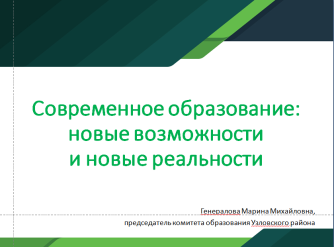 СЛАЙД 2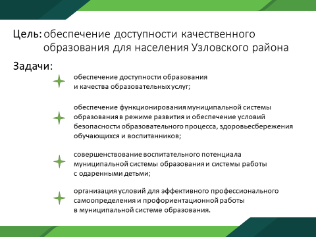 (СЛАЙД 3)Муниципальная система образования  принимает участие в реализации 5 региональных проектов национального проекта «Образование»: СЛАЙД 3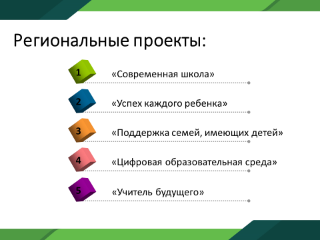 СЛАЙД 4В рамках проекта «Современная школа»  в Центрах образования «Бестужевский»,Акимо-Ильинский,  СОШ № 18,21 созданы структурные подразделения – Центры образования цифрового и гуманитарного профилей, естественно-научной и технологической направленности «Точка роста»31.08 открываем точку Роста в ЦО 12 На эти цели выделено более 5 млн.рублейСЛАЙД 4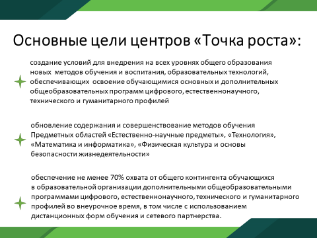 СЛАЙД 5 С11 учреждениями заключены договоры о сетевом взаимодействии. Всего по основным и дополнительным общеобразовательным программам в «Точках роста» обучаются более 1500 человек. СЛАЙД 5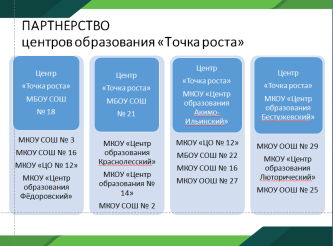 СЛАЙД 6 Ежегодно в «Точках роста» проводятся Дни открытых дверей.  Идет работа над повышением уровня учебной мотивации  школьников, участие в проектах и конкурсах ,организуются  профориентационные встречи.  СЛАЙД 7В ноябре 2021 года в гостях в «Центре образования Бестужевский» побывал фотограф, писатель, основатель виртуального музея наличников Иван Хафизов.  В марте и мае 2022 года в гостях у обучающихся "Точки роста"школ 21 и 18 побывал Герой Российской Федерации, летчик-космонавт Александр Лазуткин.  Точки Роста — уникальный проект: он дает детям из малых городов и сел возможность учиться по современным программам, а для взрослых становится открытой площадкой для развития и самореализации. СЛАЙД 6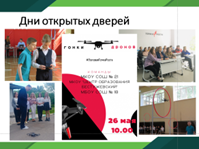 СЛАЙД 7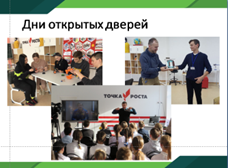 СЛАЙД 8Одним из целевых показателей реализации мероприятий регионального проекта «Цифровая образовательная среда» является оснащение средствами обучения и воспитания для внедрения модели цифровой образовательной среды.  На эти цели выделено более 22 млн.рублей СЛАЙД 8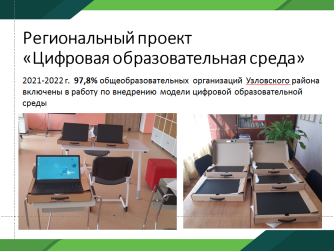 СЛАЙД 9В 2021 году приобретены ноутбуки и МФУ для ряда образовательных организаций.В рамках проекта осуществляется работа по обеспечению участия административных и педагогических работников в прохождении программы повышения квалификации на региональном и федеральном уровнях. СЛАЙД 9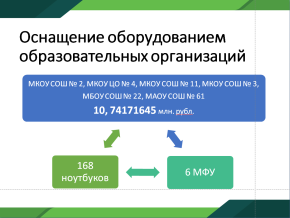 СЛАЙД 10Одним из показателей национального проекта «Успех каждого ребенка» является обеспечение к 2024 году охвата до 80% детей в возрасте от 5 до 18 лет программами дополнительного образования, обновления содержания и методов дополнительного образования, развитие кадрового потенциала и модернизации инфраструктуры системы допобразования. СЛАЙД 10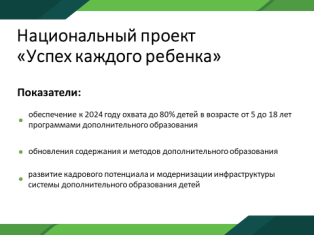 СЛАЙД 11В общеобразовательных организациях работало более 250 кружков и секций, реализующих дополнительные образовательные программы по 6 направлениям. Техническая направленность реализовывалась в 12 организациях. Охват составил - 775 детей.СЛАЙД 12Проект «Шахматы в школе» реализуется в образовательных организациях с 2017 года, шахматами занимаются 794 ребенка. СЛАЙД 11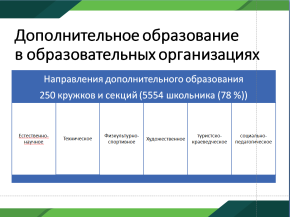 СЛАЙД 12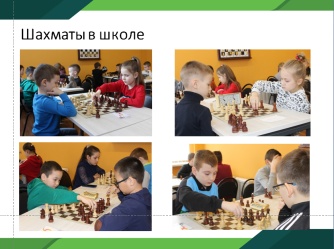  СЛАЙД 13  До 20 единиц увеличилось количество школьных спортивных клубов.Они создаются с целью эффективного обеспечения возможностей вести здоровый образ жизни, систематически заниматься физкультурой и спортом, повышать уровень спортивного мастерства. Клуб обладает уникальной символикой, имеет собственное название, эмблему. СЛАЙД 13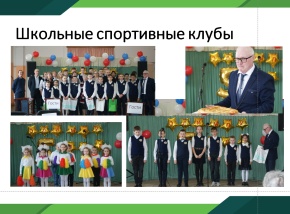 СЛАЙД 14В рамках   проекта «Успех каждого ребенка» ведется работа по ранней профориентации обучающихся. Профориентационная работа строилась в соответствии с совместным планом работы комитета образования и Центра занятости населения, чьи сотрудники присутствуют на нашем совещании.В ходе совещания Минпроса Российской Федерации от 15 июля 2021 года было объявлено о продолжении мероприятий проекта по ранней профессиональной ориентации обучающихся 6-11 классов «Билет в будущее». Два педагога из СОШ № 17 и  лицея прошли обучение для реализации проекта в своих  организациях.В рамках Всероссийской профориентационной недели педагогами-навигаторами проведен профориентационный урок для возрастных категорий: 6-11 классов. 26 ноября 2021 года для 1905 учащихся 5-11 классов 26 школ прошел онлайн марафон «Билет в будущее» - территория технологических открытий и просмотр профориентационных видеороликов. Реализация этого проекта продолжится в новом учебном году. СЛАЙД 14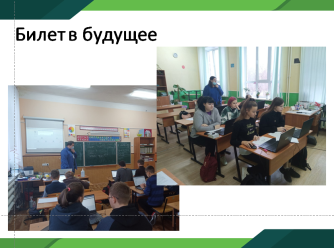 СЛАЙД 15В формате открытых онлайн-уроков цикла «ПроеКТОриЯ» состоялась демонстрация выпуска «Шоу профессий», направленного на знакомство с  профессиями:  ремесленник, маляр, автомеханик, модельер,  цирковое и эстрадное искусство и т.д. СЛАЙД 15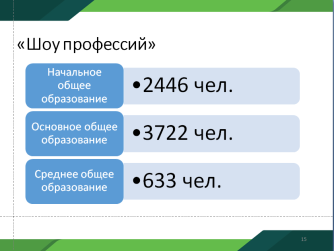 СЛАЙД 16 В рамках Всероссийской профориентационной акции «Неделя без турникетов» обучающиеся СОШ № 3, 7,59 «Центр образования № 14», МБОУ гимназия приняли участие в онлайн экскурсиях на тульские предприятия ПАО «Научно-производственное объединение «Стрела», ПАО «Императорский Тульский Оружейный Завод», ООО Производственное предприятие «Мехмаш», АО «ЦЕНТРАЛЬНОЕ КОНСТРУКТОРСКОЕ БЮРО АППАРАТОСТРОЕНИЯ», АО «Машзавод «Штамп»». В рамках «Недели без турникетов» в апреле 2022 года учащиеся школ посетили с экскурсиями: ООО «Глория», «Рабочий стиль», автомобильный завод Haval. СЛАЙД 16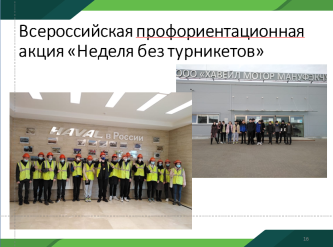 СЛАЙД 17Традиционными мероприятиями являются ярмарки учебных мест «Дни профессий» для учащихся старших классов.СЛАЙД 17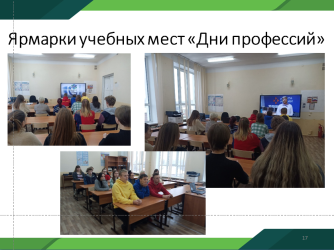 СЛАЙД 18В рамках реализации федерального проекта «Профессионалитет» 16 апреля 2022 года прошёл Единый день открытых дверей.  Более 100 узловских школьников 9 классов вместе с родителями познакомились с деятельностью Узловского машиностроительного колледжа и АО «Пластик», одним из 70 победителей конкурса. СЛАЙД 18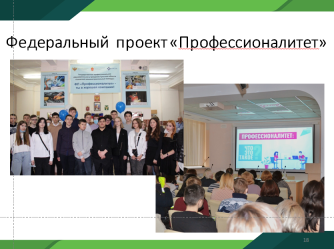 СЛАЙД 19Проект «Профессионалитет» даёт уникальную возможность подготовить квалифицированных специалистов для предприятия с дальнейшим гарантированным трудоустройством.В рамках проекта будут внедрены новые образовательные программы – интенсивные, ориентированные на потребности химической отрасли и АО "Пластик". СЛАЙД 19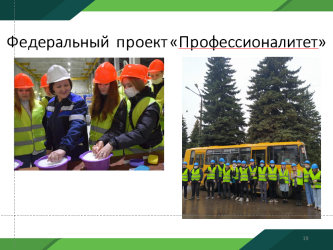 СЛАЙД 20На базе АО «Пластик» школьники и родители встретились с начальником Центра сопровождения программ развития Еленой Маклиной, координатором проекта "Профессионалитет", представителями Правительства Тульской области, министерства образования, министерства промышленности и торговли, МО Узловский район, НИ РХТУ, НОЦ «Тула – ТЕХ». СЛАЙД 20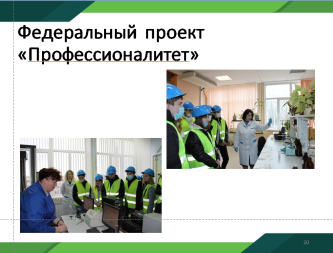 СЛАЙД 21В рамках Дня открытых дверей школьники посетили химическую лабораторию, цеха по производству синтетического и натурального трикотажного полотна, и изделий из пластмассы. Завершающим событием стало родительское собрание на базе химического кластера. СЛАЙД 21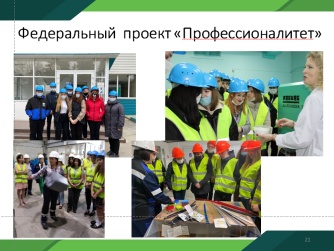 СЛАЙД 22В апреле 2022 года в МБОУ лицее состоялось торжественное открытие Центра профориентации «Маршрут успеха». Участниками открытия стали: заместители директоров по воспитательной работе, лицеисты и гости железнодорожного техникума, медицинского колледжа, предприятий области. Работала выставка проектов "Профессии наших родителей", а с интерактивной картой проекта можно было ознакомиться благодаря современным технологиям. СЛАЙД 22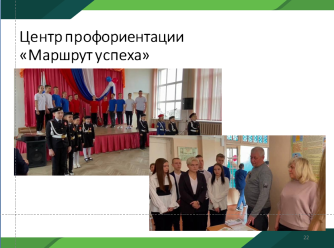 СЛАЙД 23На первой площадке работали представители Донского Колледжа Информационных Технологий. Они представили работы студентов, рассказали о возможностях IT- технологий в программировании роботов.СЛАЙД 23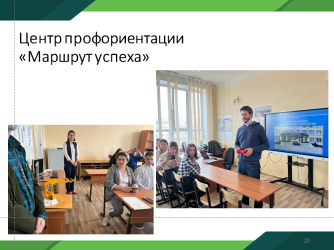 СЛАЙД 24На второй площадке представители Новомосковского политехнического техникума совместно с сотрудником банка ВТБ рассказывали о профессии банкира и финансиста, о необходимости знаний финансовой грамотности.СЛАЙД 24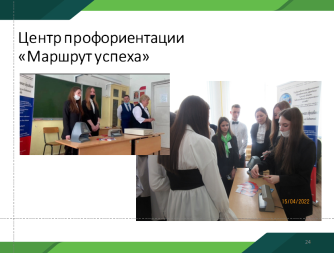 СЛАЙД 25На третьей площадке встретились представители завода "Хавейл" и Узловского машиностроительного колледжа, которые на практике показали работу узлов и агрегатов автомобилей, рассказали о профессии автослесаря.СЛАЙД 26На четвертой площадке студентами Новомосковского института РХТУ   были показаны химические "Опыты без формул", а представители Узловского молочного комбината провели мастер-класс по выявлению вкусовых рецепторов и познакомили присутствующих с профессией дегустатора.  Открытие профориетационного центра позволит как можно ближе познакомить учащихся с профессиями, подготовить их к осознанному профессиональному самоопределению и построению своего маршрута успеха.СЛАЙД 25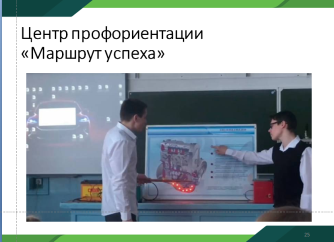 СЛАЙД 26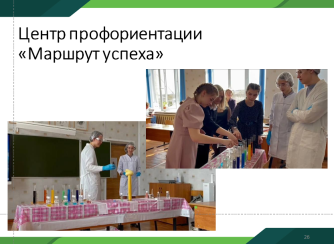       СЛАЙД 27      Федеральный проект «Учитель будущего» нацеливает педработников на постоянное повышение профессионального роста. В течение 2021-2022 учебного года прошли курсовую подготовку 744 педагогов и руководителей общеобразовательных организаций, 205 сотрудников системы дошкольного образования.             Повышение квалификации педагогических и руководящих работников осуществлялось не только в рамках курсовой подготовки, но и через традиционные формы работы с педагогами. Главными звеньями в структуре методического сопровождения образовательного процесса являются 22 районных профессиональных сообщества,  чья работа строится в соответствии с основными приоритетными направлениями нацпроекта «Образование».СЛАЙД 27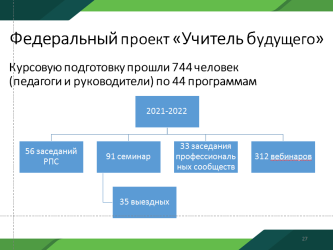 СЛАЙД 28На заседаниях районных профессиональных сообщества рассматривались проблемные вопросы образования. СЛАЙД 28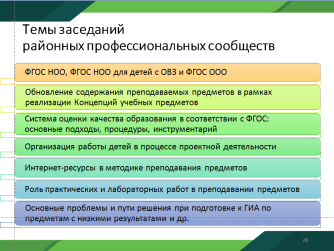  СЛАЙД 29Одним из важнейших направлений работы РПС является трансляция опыта успешных педагогов. На региональном уровне активную позицию занимают учителя начальных классов. Ими было проведено 3 региональных практических семинара.СЛАЙД 29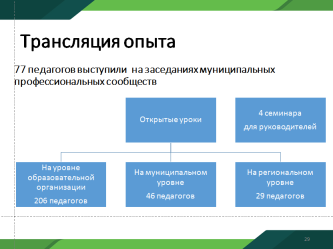 СЛАЙД 30В рамках данных семинаров свой опыт представили более 20 педагогов. Материалы транслировались на каналах ютуб,рутуб,в официальной группе образования района.СЛАЙД 30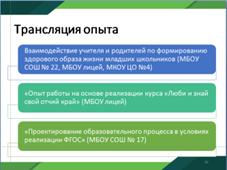 СЛАЙД 31Конкурс профессионального мастерства является сильным источником стимулирования мотивации для саморазвития и профессионального роста учителя.В региональном этапе конкурса «Педагогический дебют-2022» приняла участие учитель начальных классов МКОУ «Центр образования №14» Филатова Ольга Михайловна. По итогам конкурса в номинации «Молодые педагоги» она заняла 2 место. СЛАЙД 31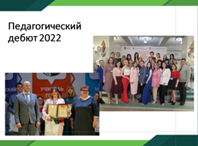 СЛАЙД 32В соответствии с Приказом «О проведении конкурсного отбора лучших учителей образовательных организаций Тульской области, реализующих образовательные программы начального общего, основного общего и среднего общего образования, в 2022 году" призером конкурса стала учитель географии МБОУ СОШ № 1 Батова Оксана Анатольевна. СЛАЙД 32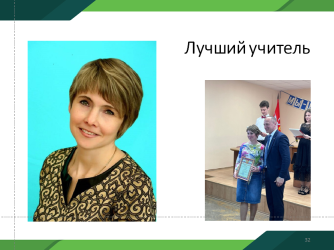 СЛАЙД 33С января по май 2022 года проводился областной конкурс в сфере воспитания «Традиции и инновации в воспитании». Узловские педагоги в нем выступили успешно. СЛАЙД 33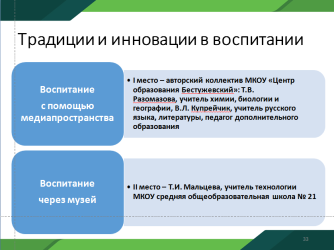 СЛАЙД 34Второй год проводится региональный конкурс «Призвание – учить!». Конкурс проводится в 17 номинациях. От  района было подано более 25 заявок. Таким образом, в 8 конкурсах профессионального мастерства различного уровня (муниципальный и региональный) приняли участие 93 педагога.СЛАЙД 34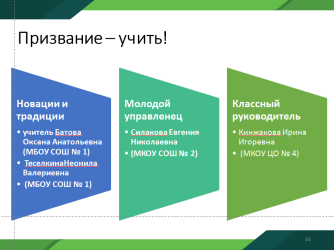 СЛАЙД 35В рамках выполнения майских указов Президента РФ и подпроекта «Поддержка семей, имеющих детей» национального проекта «Образование» на протяжении ряда лет обеспечивается 100 % доступность дошкольного образования, очерёдность детей с 1 до 7 лет в районе отсутствует. СЛАЙД 35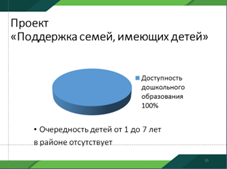 СЛАЙД 36В муниципальной системе дошкольного образования Узловского района успешно выполняется 601 Указ Президента РФ по оказанию муниципальной услуги «Постановка на учет и направление детей в муниципальные образовательные учреждения, реализующие образовательные программы дошкольного образования» в электронном виде. За период 2021 года принято 1103 заявления для направления в детские сады, из них 867 (78,6 %) – через портал государственных услуг. Одним из приоритетных направлений развития дошкольного образования является повышение его качества.  С этой целью в течение года реализовался федеральный проект «Мониторинг качества дошкольного образования — 2021». Федеральный оператор проекта АНО ДПО «Национальный институт качества образования». В проекте приняли участие тысячи дошкольных организаций. В столь важном исследовании приняли участие и показали неплохие результаты д/с № 3, 26, дошкольная группа Центра образования «Краснолесский». СЛАЙД 36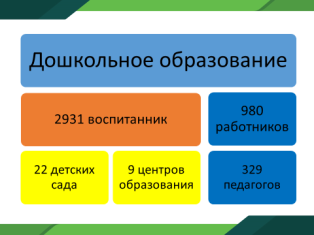 СЛАЙД 37В Год десятилетия «Науки и технологий в РФ» с целью выявления, поощрения и поддержки талантливых детей, популяризации детского технического творчества проводились Дни технического творчества, «Неделя юных инженеров», функционировали выставки технического моделирования. В центре развития ребенка  № 14  оборудована опытно - экспериментальная лаборатория. В детском саду № 23 успешно реализуется познавательный проект  «Наука для малышей». Экологическая лаборатория дошкольного подразделения Центра образования Бестужевский пополнилась   микроскопами, компасами, наборами для экспериментов,  микропрепаратов.  Очень популярны у детей занятия с использованием цифровой лаборатории.СЛАЙД 37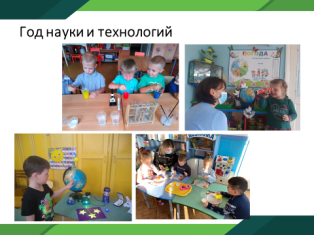 СЛАЙД 38Сохранение и укрепление здоровья детей – важнейшее направление деятельности всех образовательных учреждений.  Физкультурно-спортивная насыщенная жизнь воспитанников детских садов позволяет им преодолевать пороги заболеваемости, улучшает настроение и общее состояние детского организма.СЛАЙД 38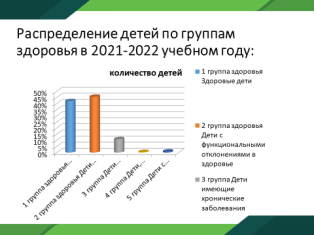 СЛАЙД 39В течение учебного года помимо физкультурных занятий, предусмотренных образовательной программой, в детских садах Узловского района ежеквартально проводились спортивные праздники, спартакиады.СЛАЙД 39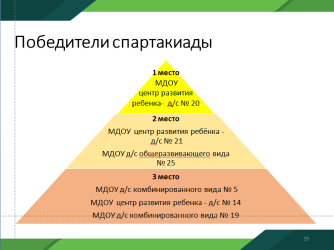      СЛАЙД 40Традиционный весенний слет туристят-дошколят – это, прежде всего, здоровье детей, их физическая закалка, а также захватывающий вид активного отдыха, полюбившийся малышам.  СЛАЙД 40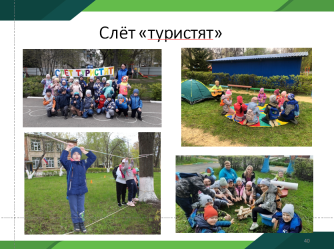 СЛАЙД 41Успешно решается проблема обучения детей с особыми образовательными потребностями. В   2022 году Узловской территориальной ПМПК обследовано 94 ребенка дошкольника. Все дети получили заключения о необходимости создания специальных условий образования, в том числе обучение по адаптированным образовательным программам, в зависимости от состояния здоровья о необходимости тьюторского сопровождения, помощи ассистента и т.п. На основании заключений ПМПК в Узловском районе действует 14 групп компенсирующей и 17 групп комбинированной направленности.СЛАЙД 41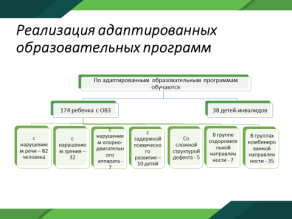 СЛАЙД 42В контексте реализации федерального проекта «Поддержка семей, имеющих детей» расширяется сеть консультативно-методических центров, оказывающих психолого-педагогическую, методическую и консультативную помощь законным представителям детей, не посещающих дошкольные образовательные учрежденияСЛАЙД 42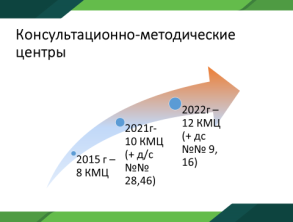 СЛАЙД 43Более 60 педагогов-профессионалов, задействованных в обеспечении деятельности КМЦ, регулярно проводят для родителей индивидуальные консультации, онлайн и офлайн семинары, мастер-классы, тренинги, в том числе, и по вопросам адаптации детей к детскому саду.СЛАЙД 43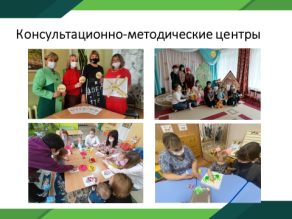 СЛАЙД 44Важнейшим фактором, влияющим на качество образования, является хорошая материально-техническая база и оснащение образовательных организаций. В ходе государственной приемки детские сады показали ответственный подход к совершенствованию материально-технического обеспечения, во всех помещениях проведены косметические ремонты, территории образовательных учреждений ухожены, благоустроены, видна работа всех работников коллективов, никто не остался равнодушным наблюдателем, каждый внес свой посильный вклад в общее дело по созданию в детских садах территории добра, труда и красоты. За что всем большое спасибо.СЛАЙД 44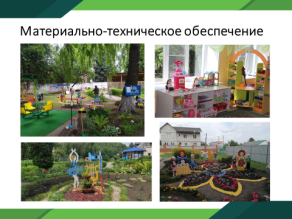 СЛАЙД 45Руководители активно привлекают помощь спонсоров, так в детском саду № 7 благотворительная помощь и слаженная работа коллектива позволила своими силами отремонтировать фасад здания с трех сторон, в детском саду № 10 спонсоры помогли отремонтировать полы в спальне, отопление, приобрести видеодомофон, посуду.СЛАЙД 45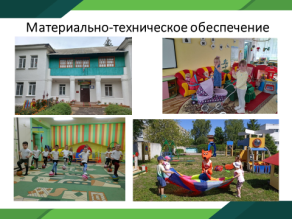 СЛАЙД 46Для реализации образовательных программ все дошкольные учреждения оснащены интерактивными досками, в ДОУ № 23, 25, 14, 15 – оборудован интерактивный пол, в большинстве учреждений приобретены сухие бассейны, световые столы для рисования, магнитные доски, для физического развития детей используются скалодромы, батуты.  СЛАЙД 46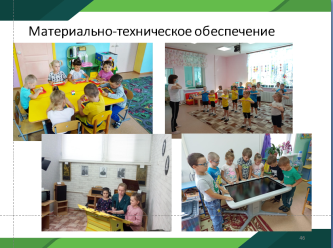 СЛАЙД 47На протяжении многих лет 8 детских садов (№№ 1,10,15,19,21,25,46) являются региональными базовыми площадками по различным вопросам обучения и воспитания детей. Детский сад № 46 имеет статус Федеральной базовой площадки по внедрению примерной основной образовательной программы «Школа 2100». С 2020 года Детский сад № 25 является пилотной площадкой регионального проекта «I-SMARTSkills-инжиниринг в образовании».Слайд 47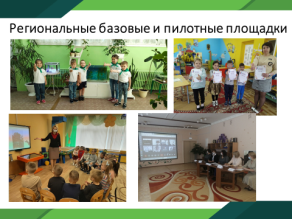 СЛАЙД 48Дошкольные группы детского сада № 20 и центра образования № 14 – с 2021 года являются участниками регионального проекта «Современные дети», в рамках которого дошкольники старшего возраста осваивают дополнительные занятия по игре в шахматы, изучению иностранного языка, краеведению. В 2022-23 учебном году к участию в проекте  присоединятся дошкольные группы центров образования № 4 и 12. СЛАЙД 48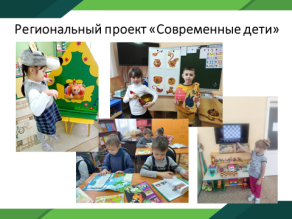 СЛАЙД 49В этом году кадетскому движению исполнилось 5 лет.   На сегодняшний день общая численность кадетов – 163 человека. В группах  садов 19 и 21созданы особые условия для воспитания и развития юных защитников Отечества.  Работа в кадетских группах выстроена на хорошем программно-методическом уровне, начиная с построения предметно-пространственной среды, планов, программ, проводятся ставшие традиционными  мероприятия: ежегодное посвящение в кадеты, кадетские балы, встречи с интересными людьми и т.п. СЛАЙД 49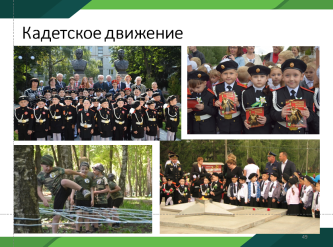 СЛАЙД 50В декабре 2021 года состоялся региональный Слет базовых площадок, в котором успешно выступили с опытом работы педагоги д/с № 19.На региональных мероприятиях с результативным опытом работы успешно выступили педагоги ряда дошкольных образовательных организаций.Активно использовали возможности социальных сетей для позиционирования своих достижений и положительного результативного педагогического опыта детские сады №№ 16, 9, 15, 17, 19, 21, 23, 36, 46.СЛАЙД 50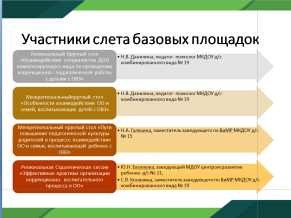 В 2021-2022 учебном году педагоги и воспитанники дошкольных групп приняли активное участие в конкурсах различного уровня. Призовые места воспитанники детских садов заняли в следующих региональных конкурсах: СЛАЙД 51СЛАЙД 51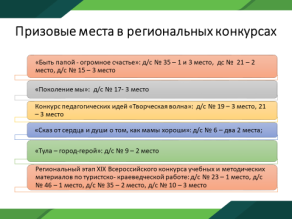 СЛАЙД 52Детский сад № 25 наряду с 39 дошкольными организациями России принял участие в уникальном проекте «Калининград – Владивосток: путешествие игрушек», который организован специалистами Международного конкурса им. Л.С. Выготского при поддержке фонда «Университет Детства». СЛАЙД 52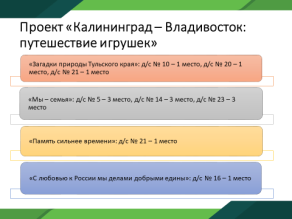          СЛАЙД 53Воспитанники дошкольных учреждений №№ 5,10,21,23,28 продолжают принимать участие в региональном проекте «Путь к успеху». Работы юных художников были представлены на региональной выставке в «Институте повышения квалификации и профессиональной переподготовки работников образования» и высоко оценены педагогами и родителями.СЛАЙД 53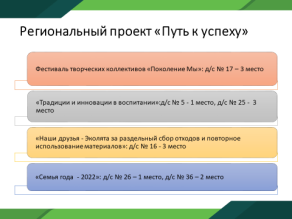 СЛАЙД 54Значительно расширена сеть муниципальных  учреждений по оказанию дополнительных образовательных услуг. На конец учебного года все детские сады получили лицензии на осуществление допобразования. Запись  в кружки с 2021 года осуществляется только через АИС «Навигатор Дополнительного образования детей Тульской области» с помощью портала госуслуг. Реализуя проект «Успех каждого ребенка» 96 % групп старшего дошкольного возраста   охвачены кружками двух и более направленностей, функционируют 63 различных кружка и секций. СЛАЙД 54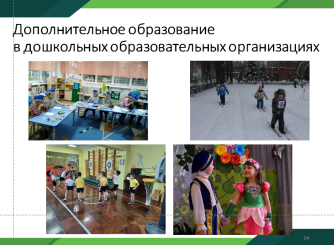        СЛАЙД 55       1211 детей старшего дошкольного возраста охвачено дополнительным образованием по различным направлениям. Кружки посещают 23 ребенка с ОВЗ и 2 ребенка-инвалида. На перспективу необходимо увеличить охват детей с особыми образовательными потребностями кружками различной направленности. Каждый руководитель кружка, прошел обучение на курсах переподготовки по программе «Педагогическая деятельность в дополнительном образовании детей и взрослых».СЛАЙД 55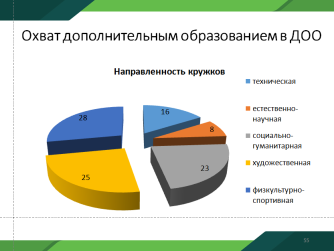  СЛАЙД 56На протяжении последних лет большим спросом пользуется необычный кружок под патронажем журналиста С.М. Гусевой «Мир в объективе» (д/с № 19). В Год науки и технологий как никогда стали востребованными  кружки технической направленности  «Юный конструктор» (д/с № 3),»Леготехник» (д/с № 5), «Юный техник» и «Эксперименториум» (д/с № 21), «Техноделкины» (д/с № 28) Элементарные экономические знания дает малышам «Азбука финансов» (д/с № 15). Второй год успешно функционирует Радио «Солнышко-71» (д/с № 21).  В каждом саду  действуют кружки по подготовке к школе. СЛАЙД 56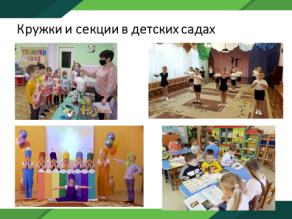 СЛАЙД 57В общеобразовательных организациях Узловского района в 2021-2022 учебном году обучалось 7 105 обучающихся.СЛАЙД 57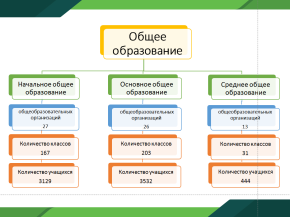 СЛАЙД 58На слайде представлена динамика количества первоклассников.СЛАЙД 58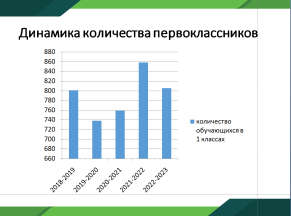 Педагогическую деятельность в общеобразовательных организациях района осуществляют 617 педагогических работников.СЛАЙД 59В общеобразовательных организациях сохраняется проблема неукомплектованности кадрами. Больше всего не хватает учителей начальных классов, учителей русского языка и иностранного языка.Сегодня данная ситуация решается за счет увеличения нагрузки педагогов. Достаточно часто применяется практика совмещения нескольких предметов. Подобные условия препятствуют получению качественного образования. В целях исполнения послания Президента Федеральному собранию Узловский район вступил в реализацию программы «Земский учитель».  С сентября 2020 года в Центре образования «Краснолесский» работает учитель английского языка, прошедший конкурсный отбор.  В 2021 году конкурсный отбор прошли 2 педагога: учитель физики МКОУ СОШ № 29, учитель английского языка в гимназии. СЛАЙД 59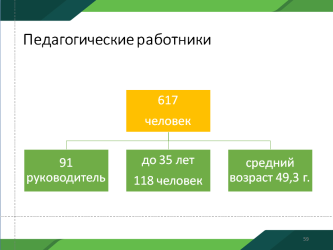 СЛАЙД 60Кадровый потенциал образовательных учреждений характеризуется высоким профессиональным уровнем.В прошедшем учебном году обновился корпус руководителей. Проведено 14 конкурсных процедур на замещение вакантных должностей руководителей образовательных организаций, 5 руководителей назначены впервые СЛАЙД 60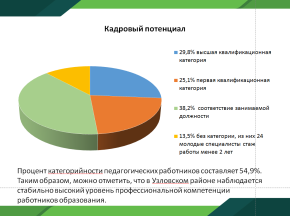 СЛАЙД 61Реализация прав детей с ограниченными возможностями здоровья и детей-инвалидов на образование рассматривается как одна из важнейших задач государственной политики. Получение такими детьми качественного общего образования является одним из основных и неотъемлемых условий их успешной социализации и самореализации.   Комитетом образования организована работа по разработке и реализации перечня мероприятий психолого-педагогической реабилитации и абилитации детей-инвалидов в соответствии с выписками из ИПРА. СЛАЙД 61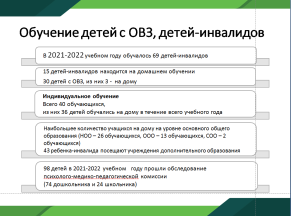 СЛАЙД 62На территории Узловского района в рамках реализации федеральных и областных целевых программ созданы специальные условия безбарьерной среды для получения образования детьми с ОВЗ. В организациях имеются  таблицы, выполненные рельефно-точечным шрифтом Брайля.СЛАЙД 62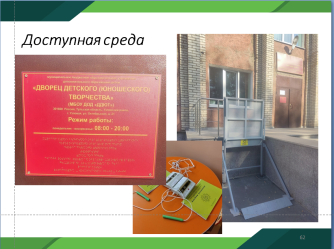 СЛАЙД 63Большое внимание уделяется организации занятости этих детей во внеурочное время. Дети-инвалиды, в том числе обучающиеся на дому (а это 15 учащихся), с использованием дистанционных технологий принимают участие в школьных праздниках, конкурсах, викторинах. В ДООЦ организована группа коррекционной гимнастики, секция по плаванию для детей-инвалидов. Занимаются плаванием 8 детей с ОВЗ.СЛАЙД 63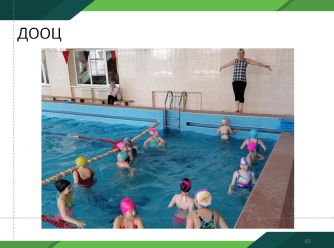 СЛАЙД 64Дети, которые овладели техникой плавания в совершенстве, принимают участие во всех внутришкольных, городских соревнованиях, выезжают на матчевые встречи в область, становятся победителями и призерами в своих возрастных группах. 2 ребенка-инвалида занимаются в ДДЮТ и имеют хорошие результаты. СЛАЙД 64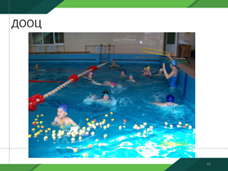 СЛАЙД 65Активную работу по реабилитации детей-инвалидов осуществляет ЦДиК. СЛАЙД 65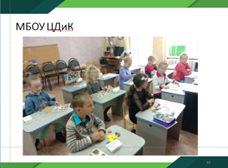 СЛАЙД 66Всего в 2021-2022 году психологическую помощь получили 63 семьи, воспитывающих детей-инвалидов и детей с ОВЗ с 1,5 лет до 13 лет.СЛАЙД 66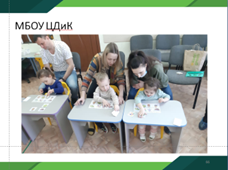 СЛАЙД 67В образовательных организациях МО Узловский район обучалось 128 детей мигрантов. Приняты все необходимые меры по обеспечению их прав  на получение общедоступного и бесплатного дошкольного, начального общего, основного общего и среднего общего образования. СЛАЙД 67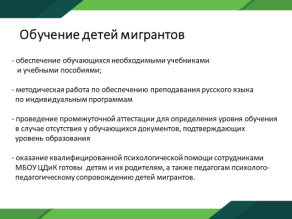 СЛАЙД 68В 2021-2022 учебном году средний показатель обученности по городу и району составил 98,3%, что на 0,7% ниже уровня прошлого учебного года. В районе не успевают 96 школьников.СЛАЙД 68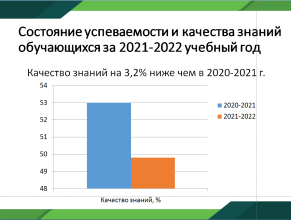 СЛАЙД 69Проблема повышение качества знаний учащихся имеется на всех уровнях обучения, что требует решения через использование инновационных педагогических технологий, разнообразных форм и методов работы, ее дифференциации и индивидуализации, повышения методического мастерства педагогов.Слайд 69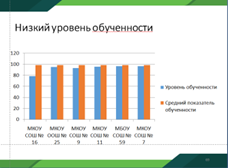 СЛАЙД 70629 (8,7%) учащихся окончили учебный год на отлично. Это гордость образовательных учреждений. Наибольший процент таких детей в следующих ОУ №№ 1, 3, 17, 18, 21, 22, 59,61, гимназии, лицее.СЛАЙД 70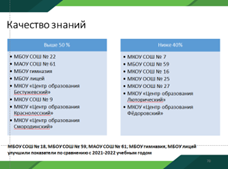 СЛАЙД 71Сеть учреждений дополнительного образования, подведомственных комитету образования в Узловском районе представлена 4 учреждениями: МБОУ ДОД «ДДЮТ», ДООЦ, МБОУ ЦДиК и МБУДО ДЮСШ.Они обеспечивают досуговую занятость подростков в течение всего учебного года. В учреждениях дополнительного образования организовано более 200 объединений по различным направлениям.СЛАЙД 71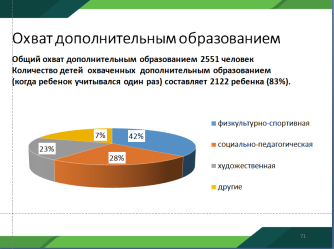 СЛАЙД 72В Детском оздоровительно-образовательном центре в 2021-2022 учебном году функционировало четыре отделения: легкая атлетика, плавание, шахматы, волейбол. СЛАЙД 72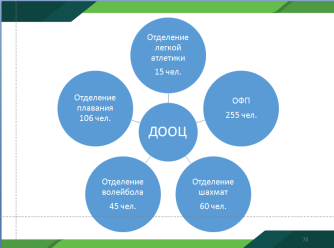 СЛАЙД 73Учебно-тренировочные занятия проводились на базе образовательных организаций.СЛАЙД 73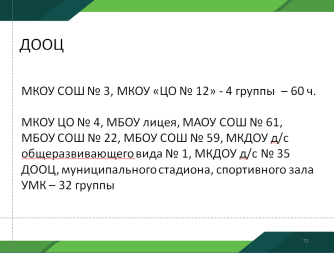    СЛАЙД 74  Педагоги и тренеры Детского оздоровительно-образовательного центра основной задачей в своей работе считают подготовку победителей и призёров Всероссийских, республиканских и областных соревнованийПерсонифицированным финансированием было охвачено 230 учащихся спортивной школы.СЛАЙД 74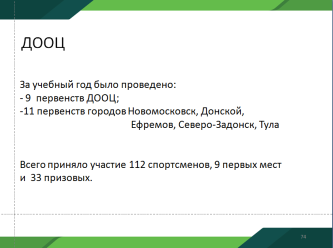  СЛАЙД 75МБУДО ДЮСШ осуществляет свою деятельность по следующим видам спорта: бокс, легкая атлетика, греко-римская борьба, самбо.СЛАЙД 75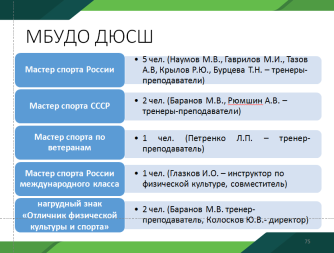    СЛАЙД 76Воспитанники ДЮСШ являются одними из ведущих спортсменов Тульской области, победителями и призерами областных, зональных, Российских и международных соревнований.СЛАЙД 76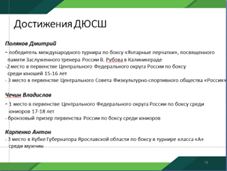 СЛАЙД 77	В 2021-2022 учебном году воспитанники спортивной школы добились значительных успехов.  СЛАЙД 77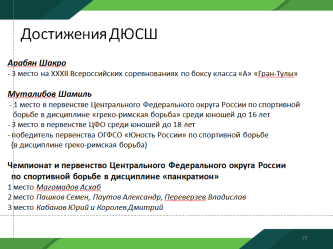            СЛАЙД 78На слайдах представлены достижения воспитанников ДЮСШ.Персонифицированным финансированием охвачено 330 учащихся .СЛАЙД 78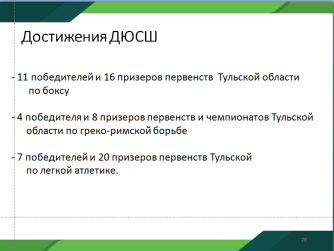   СЛАЙД 79В МБОУ ДОД «ДДЮТ» реализуются 46 дополнительных общеобразовательных (общеразвивающих) программ.Численность учащихся по направлениям дополнительных общеобразовательных программ составляет 958 человек, персонифицированным финансированием охвачено 520 детей.СЛАЙД 79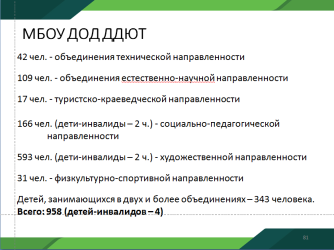 СЛАЙД 80Воспитанники Дворца в течение года принимали активное участие в конкурсах и фестивалях различного уровня.СЛАЙД 80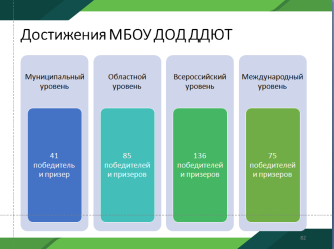 СЛАЙД 81Лидером детских общественных организаций района является «РОССИЧ», в состав которого входят содружества общеобразовательных организаций Узловского района численностью более 3000 детей. Приоритетными направлениями их деятельности являются: гражданско-патриотическое воспитание, духовно-нравственной воспитание, формирование здорового образа жизни, трудовое воспитание. С 2016 года ДОО Узловского района являются членами Российского движения школьников (РДШ).19 мая 2022 прошел фестиваль ДОО «Поделись добром!». В нем приняли участие 20 делегации школьных ДОО и первичных организаций РДШ. Ребята подвели итоги работы за 2021-2022 учебный год. Были награждены лучшие ДОО.СЛАЙД 81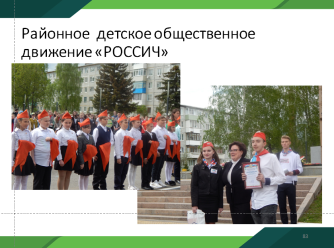 СЛАЙД 82Результативность образовательной деятельности ЦДиК подтверждена данными психологической диагностики.            В 2021-2022 учебном году помощь организациям, осуществляющим образовательную деятельность, включала в себя социально-психологический мониторинг образовательной среды, профилактическую работу с учащимися и  работу в рамках реализации проектов «500+», «Точка роста».  С апреля по май проводился мониторинг выявления стрессовых и депрессивных состояний, суицидальной предрасположенности у обучающихся. В исследовании приняли участие обучающиеся 7-11 классов в количестве 2308 человек.В 2021-2022 состоялась передача функций Узловской территориальной ПМПК Центру диагностики и консультирования. Специалистами Центра было обследовано 13 детей, направленных на комиссию, по результатам диагностики составлены заключения.СЛАЙД 82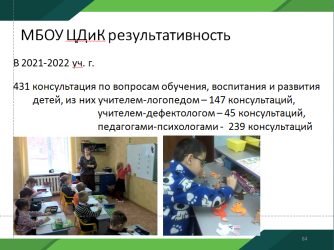 СЛАЙД 83Также в 2021-2022 учебном году осуществлялась методическая работа с целью совершенствования профессионального мастерства педагогов-психологов школ и садов.  СЛАЙД 84Были проведены заседания в форме семинаров-практикумов. Тематика семинаров представлена на слайдах. СЛАЙД 83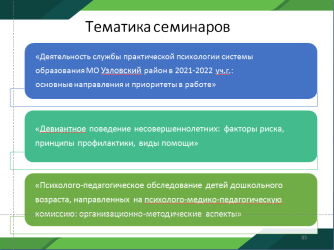 СЛАЙД 84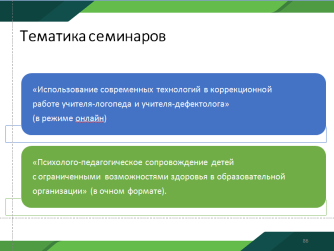   СЛАЙД 85Проведены заседания районного профессионального сообщества учителей-логопедов и учителей-дефектологов.СЛАЙД 85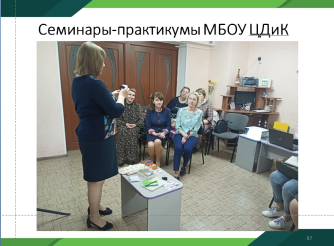 СЛАЙД 86Специалисты ЦДиК регулярно принимают участие в мероприятиях муниципального уровня.  Психологи провели дискуссии в режиме онлайн на районном конкурсе «Ученик года», «Ювелирная психология» в рамках работы муниципального профильного лагеря эстетического направления «Берегиня».СЛАЙД 86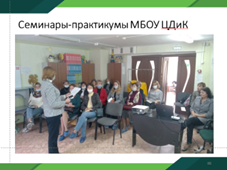        СЛАЙД 87Традиционной стала работа трудового отряда старшеклассников в ЦДиК в летний период. Его участники провели познавательно-развлекательные квестыдля детей из лагерей дневного пребывания городских школ с охватом – 500 учащихся. СЛАЙД 87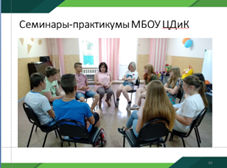 СЛАЙД 88Инновационная деятельность в ОО реализуется через проектную деятельность, направленную на модернизацию содержания образования, управление педагогическим процессом, планирование, что позволяет решить несколько направлений развития.СЛАЙД 88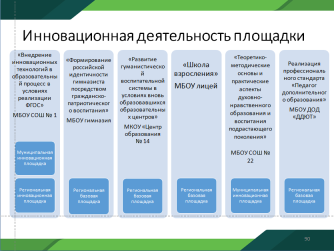 СЛАЙД 89В инновационном режиме в районе работают 9 образовательных учреждений.СЛАЙД 89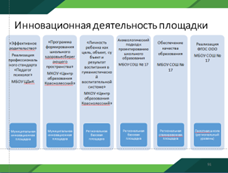 СЛАЙД 90Государственная итоговая аттестация выпускников 9-х классов в 2022 году проводилась в форме основного государственного экзамена (ОГЭ) и государственного выпускного экзамена (ГВЭ).СЛАЙД 90СЛАЙД 91В Узловском районе в основные сроки обучающиеся получили неудовлетворительные результаты по 10 учебным предметам из 11. После повторной пересдачи в июльские сроки, все выпускники получили удовлетворительные результаты.СЛАЙД 91СЛАЙД 92В государственной итоговой аттестации по образовательным программам среднего общего образования приняли участие 220 выпускников 11 классов. Для проведения ЕГЭ на территории Узловского района был организован один ППЭ №047 на базе  СОШ №1. СЛАЙД 92СЛАЙД 93Самым популярным предметом, как и по всей стране, стало обществознание. Уже второй год подряд на втором месте по популярности – биология, также в числе лидеров – физика и химия.Результативность ЕГЭ представлена на слайде.СЛАЙД 93СЛАЙД 94Выпускники школ №17 (2 человека) и №59 (1 человек) получили 100 баллов по русскому языку, а выпускник гимназии получил по физике 99 баллов, выпускница школы №59 – по химии 99 баллов, выпускник школы №1 по обществознанию – 98 баллов.Медалью «За особые успехи в учении» в 2021 году» награжден 31 выпускник.СЛАЙД 94СЛАЙД 95Всероссийская олимпиада школьников –  объединяет тысячи учащихся 8-11 классов всей страны. В 2021-2022 учебном году узловские школьники приняли участие в трёх этапах Всероссийской олимпиада школьников: школьном, муниципальном, региональном.К участию в региональном этапе ВсОШ, проходившем в очной форме в январе – феврале 2022 года, были приглашены 125 школьников Узловского района в 16 учебных предметах, из них пятеро приняли участие более чем в 4 олимпиадах по предметам. 29 человек – в 2-5 олимпиадах. 2 учащихся 9-11 классов получили призовые места более чем в 5 предметах.Итогом Регионального этапа стали – 1 Победа и 27 призовых мест по району. Это составило 22,4% от общего числа участников. В заключительном этапе олимпиады ВсОШ школьник  СОШ № 1 Столбовской Александр принимал участие по обществознанию.получил единовременное денежное вознаграждение от министерства образования Тульской области. Педагог, подготовивший Победителя, Тесёлкина Неонила Валерьевна награжден Дипломом министерства образования. СЛАЙДСЛАЙД 95          СЛАЙД 96Лидеры по результативности участия в ВсОШ представлены на слайде.Необходимо отметить, что за 7 лет отмечается положительная динамика роста количества побед и призовых мест по району на Региональном этапе ВсОШ.  Большое количество победителей и призеров олимпиад именно среди учеников 8-9 класса позволяет надеяться на высокие результаты и в следующем учебном году. СЛАЙД 96СЛАЙД 97Вопросам воспитания, профилактике аддиктивного и девиантного поведения в Узловском районе уделяется большое внимание. В муниципальном образовании реализуются   ряд муниципальных программ.С 1 сентября 2022 года школы приступят к реализации рабочих программ воспитания с модулем «Профилактика и безопасность».    Во всех школах созданы Советы профилактики, на заседаниях которого регулярно заслушивают вопросы поведения и успеваемости «трудных» подростков. Совместно с сотрудниками ПДН  и КДН  проводятся мероприятия по общей профилактике правонарушений среди несовершеннолетних (акция «Внимание, дети!», «Подросток и закон» и др.).СЛАЙД 97СЛАЙД 98 В образовательных организациях работают службы медиации. К эффективно действующим можно отнести службы примирения школ №№ 1, 2,7,17,18,21,25,27 ЦО № 4, «Центр образования Акимо-Ильинский», лицей. СЛАЙД 98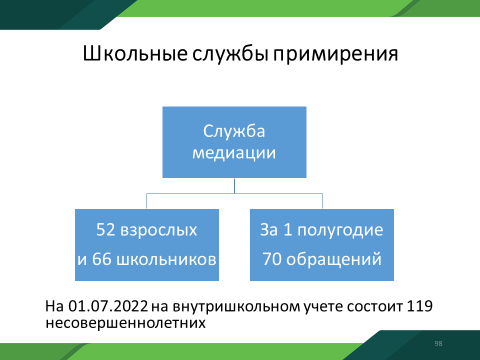 СЛАЙД 99Продолжается работа по реализации муниципальной межведомственной программы «Узловая - город, дружественный детям» на 2017-2023 годы», в рамках которой проведен ряд традиционных мероприятий.СЛАЙД 99СЛАЙД 100При поддержке ветеранских общественных организаций в районе активно развивается юнармейское движение, которое функционирует в рамках общероссийской детско-юношеской организации «Российское движение школьников». В Узловой созданы 28 отрядов «ЮНАРМИИ», численность которых достигла на сегодня 604 человека (с учетом студентов СПО)СЛАЙД 100СЛАЙД 101В системе патриотического воспитания Узловского района сложились свои традиции.СЛАЙД 101СЛАЙД 102Работа по гражданско-патриотическому воспитанию год от года развивается, совершенствуется, осваиваются новые технологии, призванные формировать у подрастающего поколения ценностное отношение к своему Отечеству, его истории.  СЛАЙД 103СЛАЙД 102СЛАЙД 103СЛАЙД 104Оздоровление – одно из важных направлений в деятельности комитета образования.С целью организации детского отдыха и оздоровления ежегодно в период каникулярный период на базе образовательных учреждений организуются лагеря с дневным пребыванием детей (пришкольные лагеря), СЛАЙД 104СЛАЙД 105выезды в санаторно-оздоровительные лагеря, приобретаются путевки в загородные оздоровительные учреждения, проводятся малые формы досуга и занятости детей.СЛАЙД 105СЛАЙД 106 В прошедшем учебном году по итогам развития образования на укрепление МТБ израсходовано 75,5 млн.рублей.В рамках реализации проекта «Народный бюджет 2022» велись ремонтные работы  в 4 учреждениях  на общую сумму около 9 млн. руб.. Это установка ограждения, оконных блоков, ремонт спортивного зала в ДЮСШ и помещения в МКОУ СОШ № 2. СЛАЙД 106По программе «Развитие образования Тульской области» выделено более 16 млн. руб. на поставку компьютерного оборудования, цифровых лабораторий, учебных комплектов.  СЛАЙД 108По плану Подготовки к учебному году из местного бюджета выделено 12 687 488,98 руб. это ремонт кровель, отопления, установка теневых навесов, ремонт пищеблоков. В рамках «Повышение уровня пожарной безопасности» из местного бюджета выделено 10 882 456,94 руб. это замена АПС в соответствии с новыми требованиями, замена огнетушителей, пропитка деревянных конструкций, испытания пожарных лестниц.           СЛАЙД 109В рамках муниципальной программы «Доступная среда» было выделено 1,5 млн. руб. для ДОУ 10 и 14. СЛАЙД 110Коллеги-наша система-это государство, где чётко работают все механизмы. В своем докладе мы не коснулись таких важных тем как питание, перевозки, финансово-аналитическая деятельность, контрольно-ревизионная, правовая, деятельность волонтёров, но, поверьте, это предмет постоянного контроля и обобщения.Завершая свое выступление, хочу обратить внимание на то, что сегодня система образования – одна из самых динамично развивающихся отраслей. Практически ежедневно происходят события, существенно меняющие материальную основу образования, содержание образовательного процесса, технологии и методику обучения.  Мы идем вперед и определяем новые цели и задачи. Но, как и много лет назад, неизменной остается роль педагога – учить и воспитывать детей. В знак высочайшей общественной значимости профессии педагога 2023 год – год 200-летия со дня рождения одного из основателей российской педагоки Константина Дмитриевича Ушинского станет годом педагога и наставника.СЛАЙД 106СЛАЙД 107СЛАЙД 108СЛАЙД 109СЛАЙД 110Дорогие друзья, пусть в вашей профессии всегда находится возможность для реализации интеллектуального и творческого потенциала, а новый учебный год принесет вам много светлых и счастливых дней, станет годом свершений и добрых дел. Желаю всем творческих поисков и удач в вашей благородной педагогической деятельности! Здоровья вам, профессионального роста и успехов!Пусть девизом нового учебного года станут слова Ушинского:Вечно изобретать, пробовать, 
совершенствовать и совершенствоваться – 
вот единственный курс учительской жизни!СЛАЙД 111